Nom : _____________________________	Date : ___________________Groupe : __________	MathématiqueProjet Sketch-Up - ConsignesTel  que vous l’avez vu dans votre cours d’Univers Social, vous devez réaliser une maquette de votre pavillon pour une exposition à l’aide du logiciel Google Sketchup.  Contraintes mathématiques pour la création de la maquette :Votre projet devra contenir :Un prisme régulier.Une pyramide.Un trottoir de forme rectangulaire avec au-moins deux types de pavé dont le coût sera compris entre 800$ et 1 200$.Voici les différents types de pavés qu’il est possible de choisir  (fenêtre de la pierre):Voici les coûts de chacun des types de pierre pouvant être utilisés pour la conception du trottoir :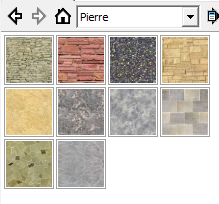 Vous retrouverez sur la page suivante les différents coûts associés à ces pierres qui serviront à réaliser votre trottoir.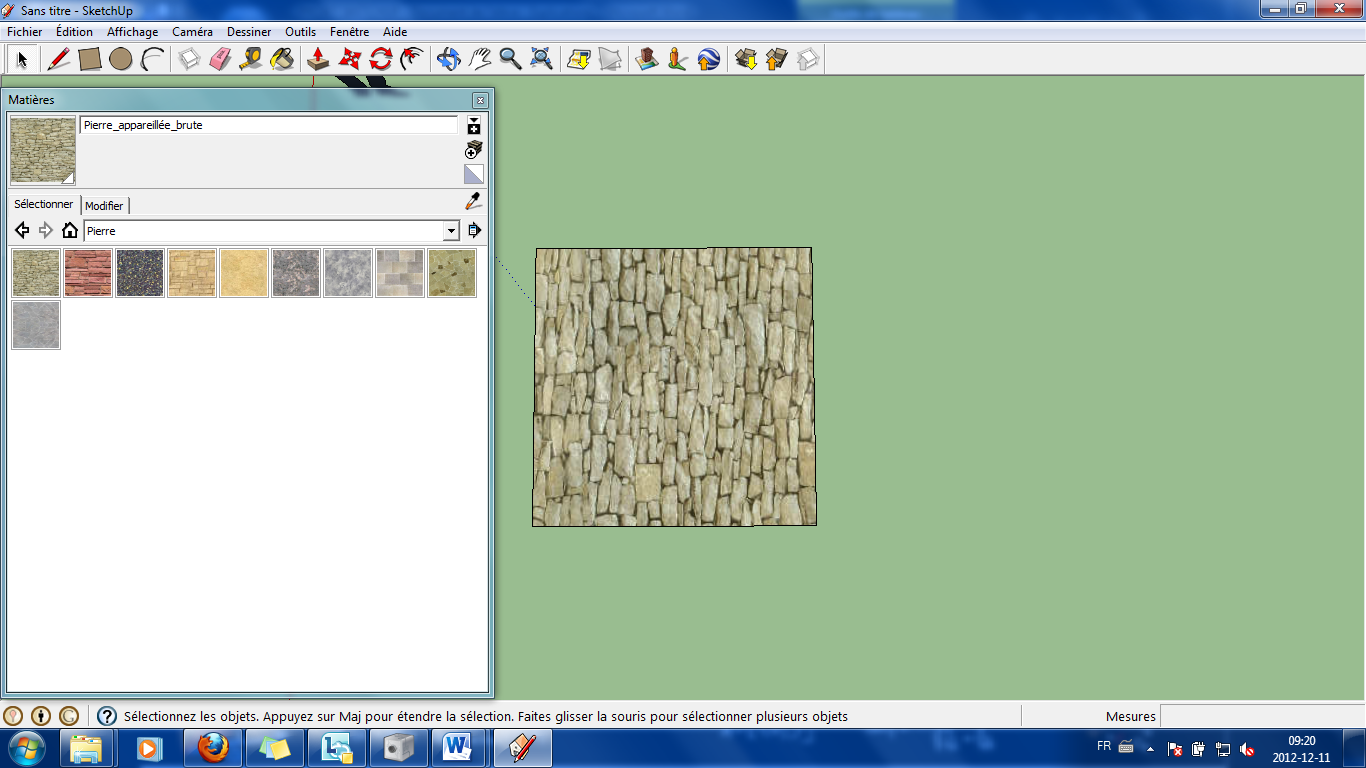 Pierre appareillée brute :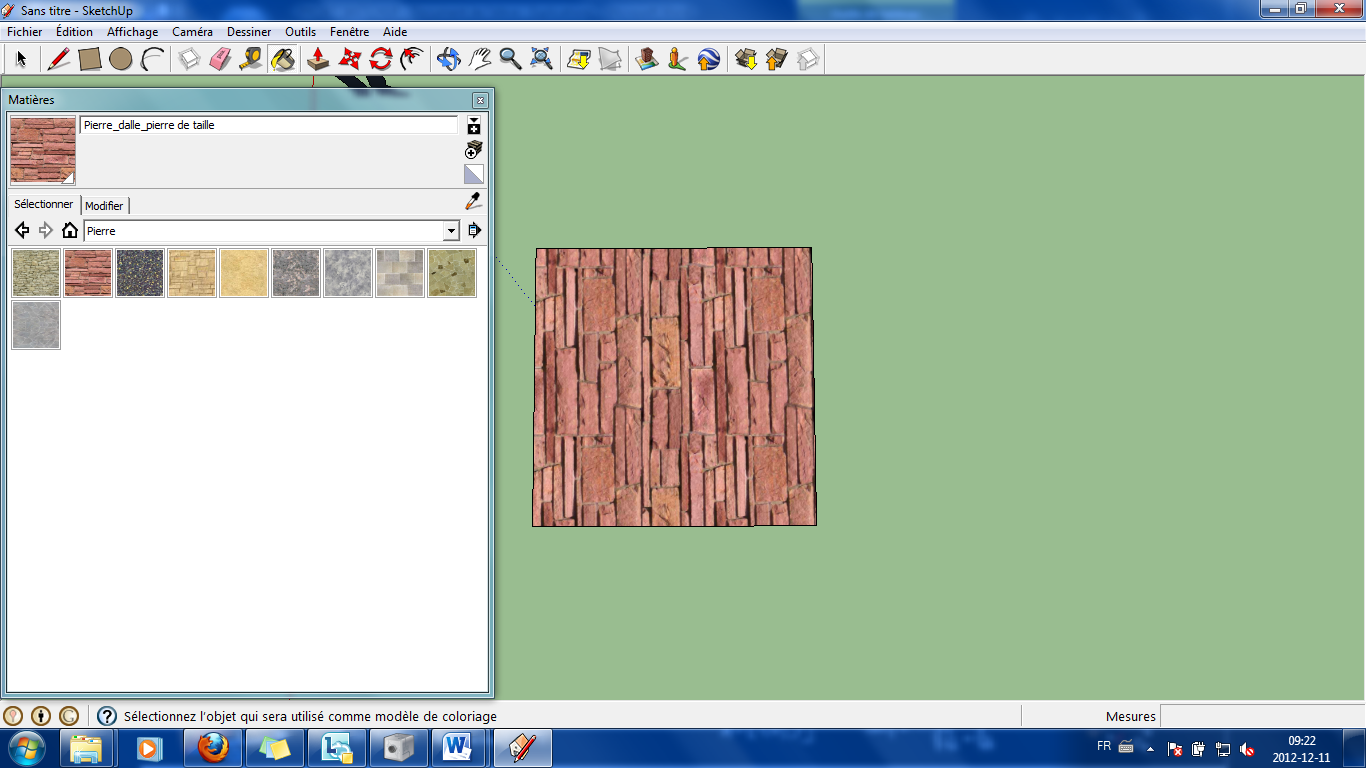 Pierre dalle pierre de taille :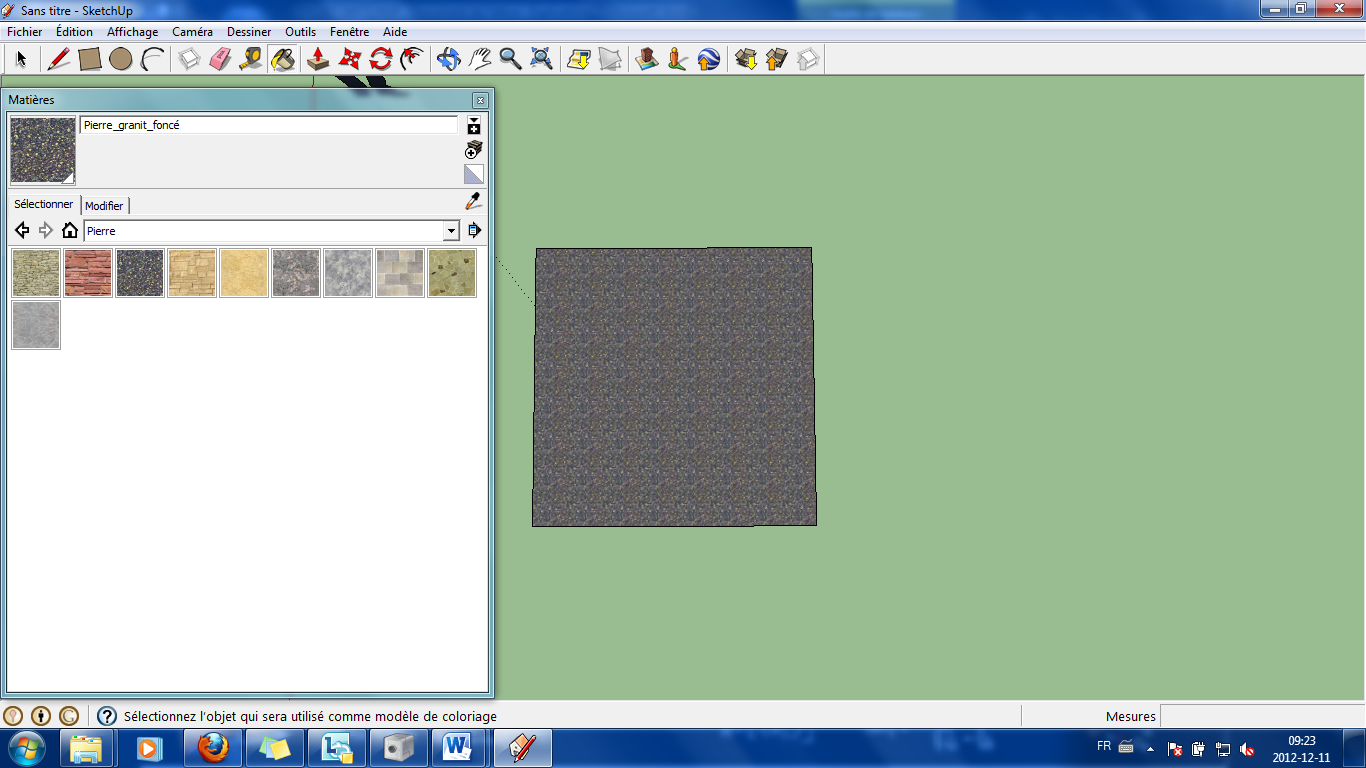 Pierre granit foncé :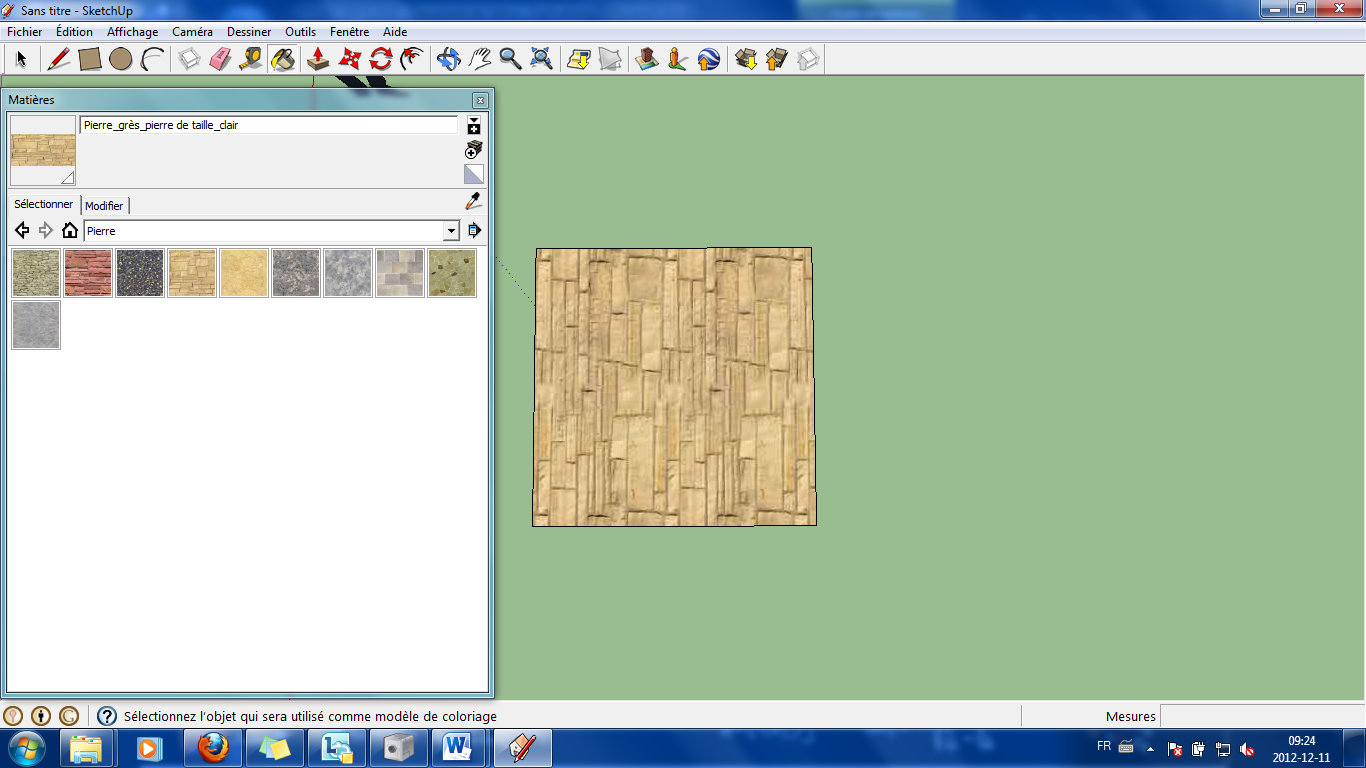 Pierre grès pierre de taille clair :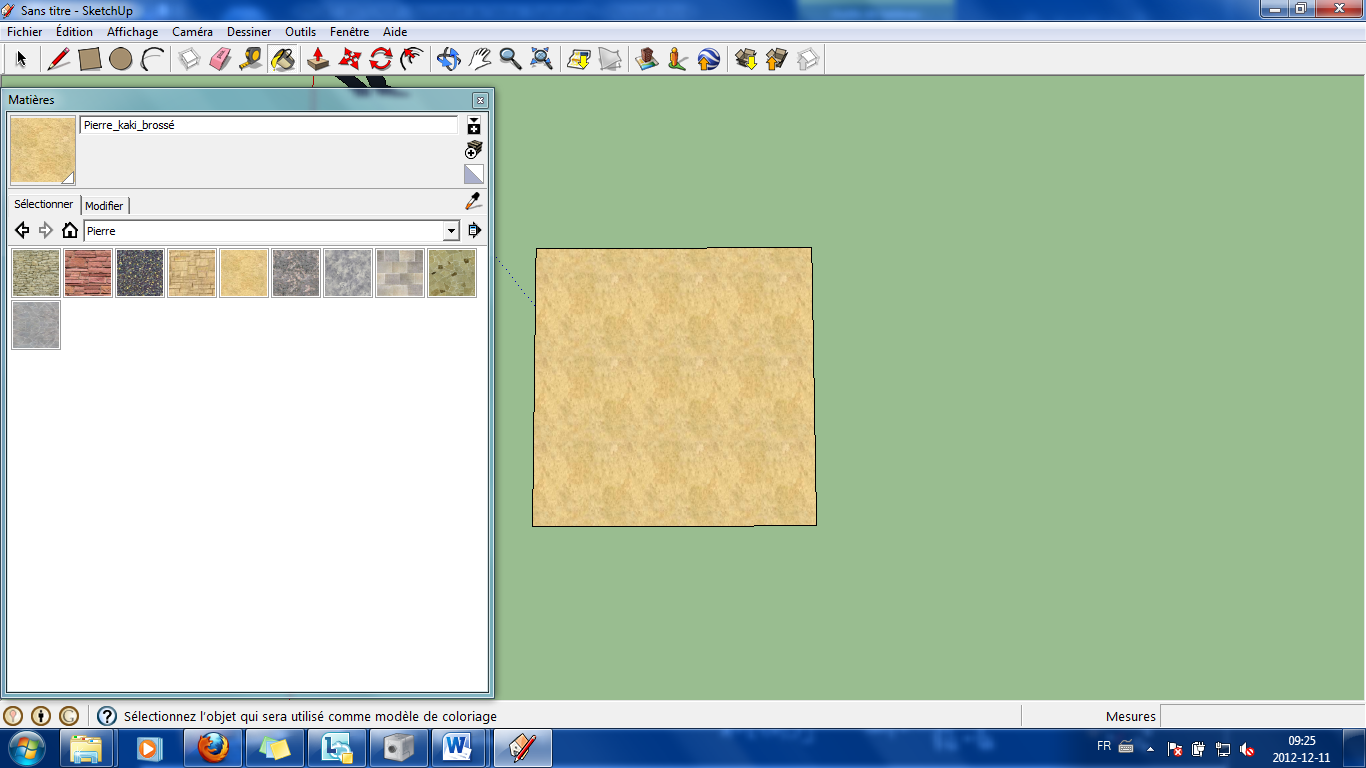 Pierre kaki brossé :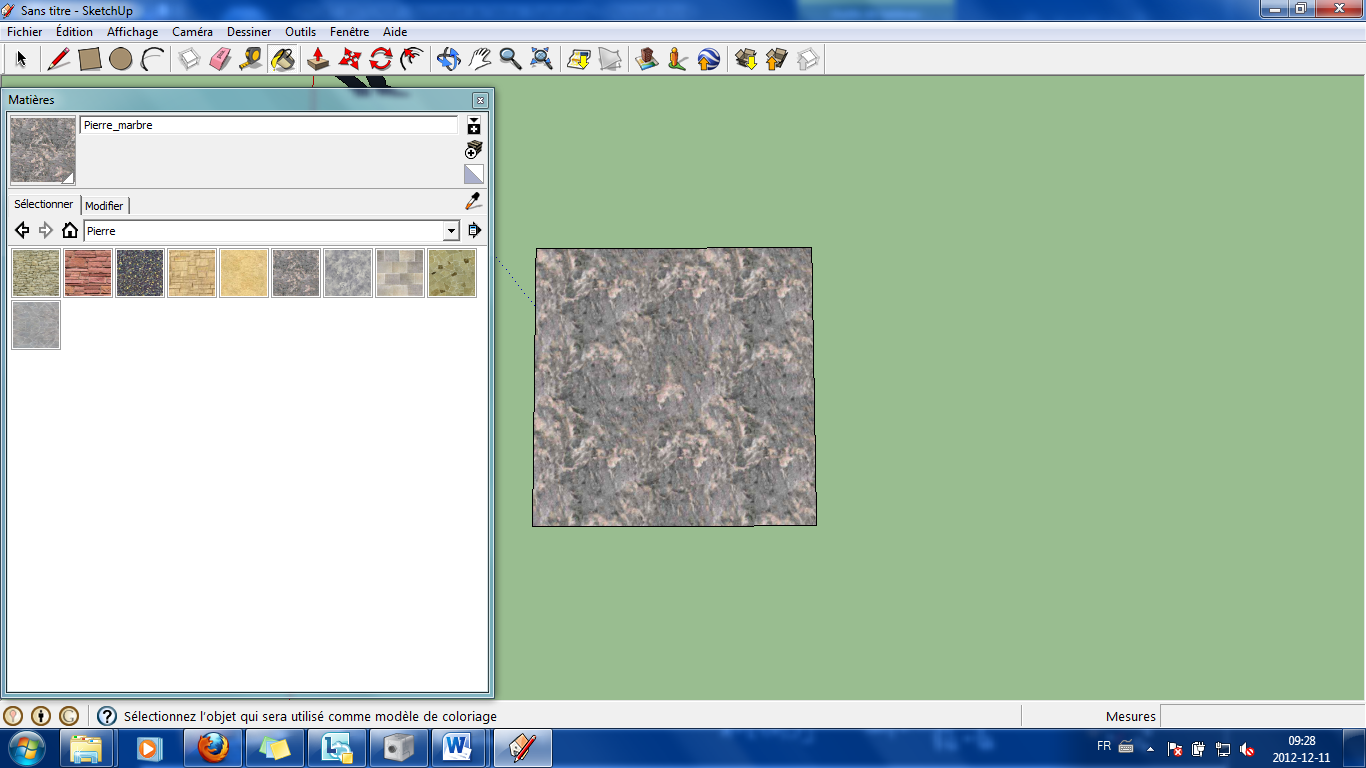 Pierre marbre :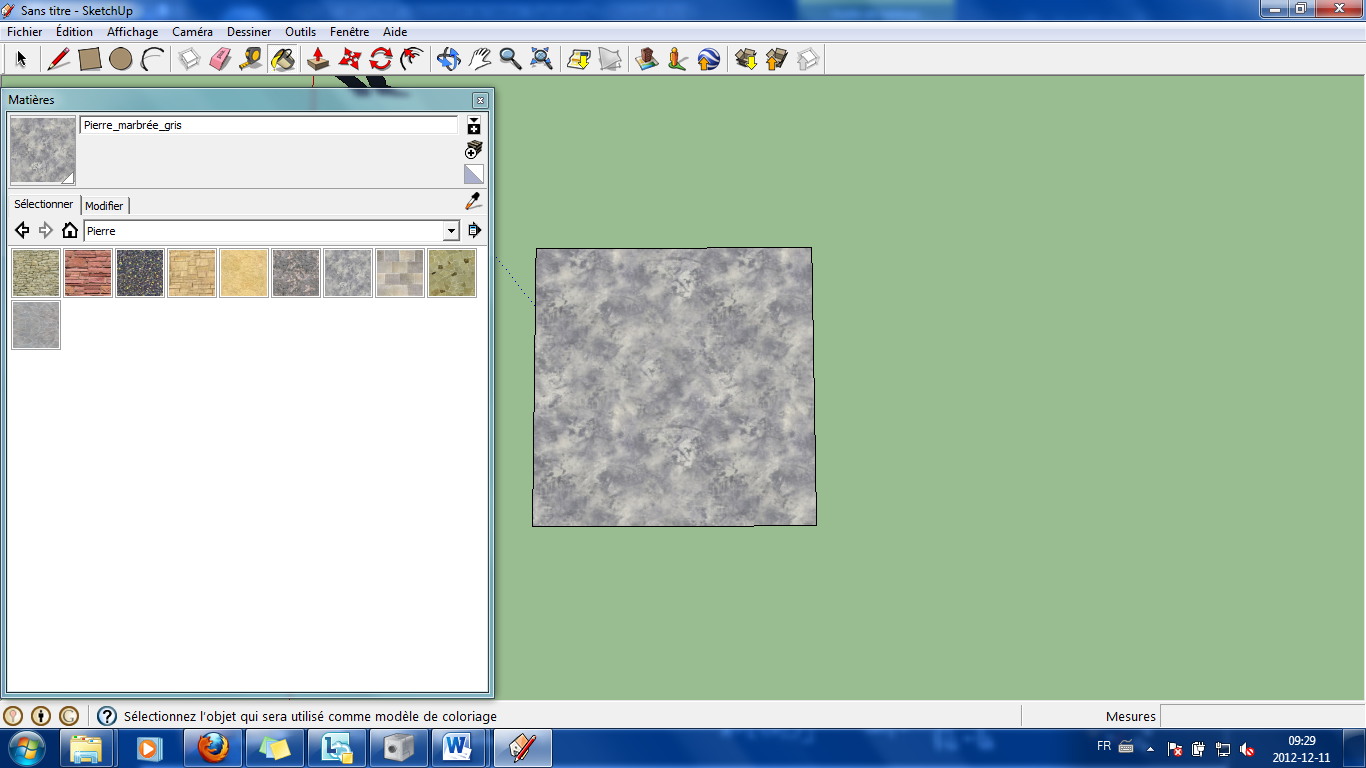 Pierre marbrée gris :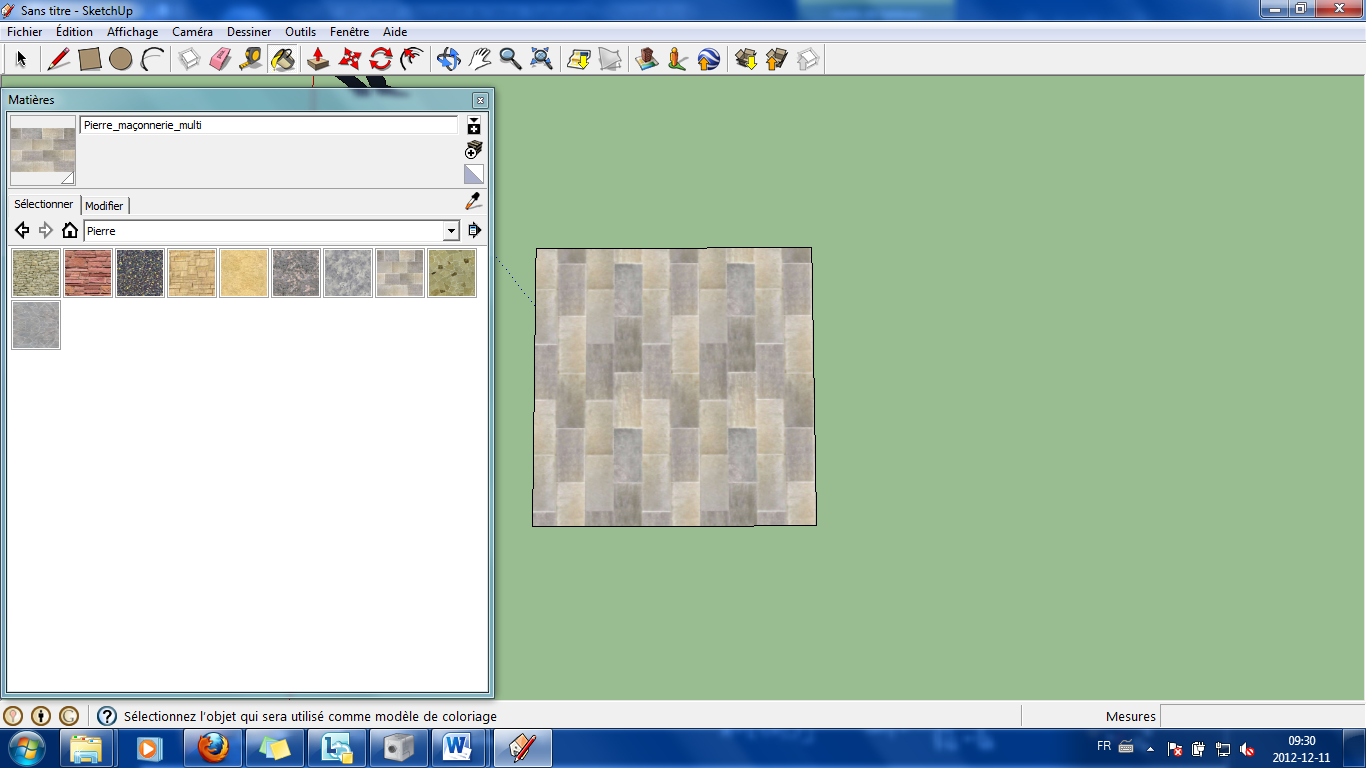 Pierre maçonnerie multi :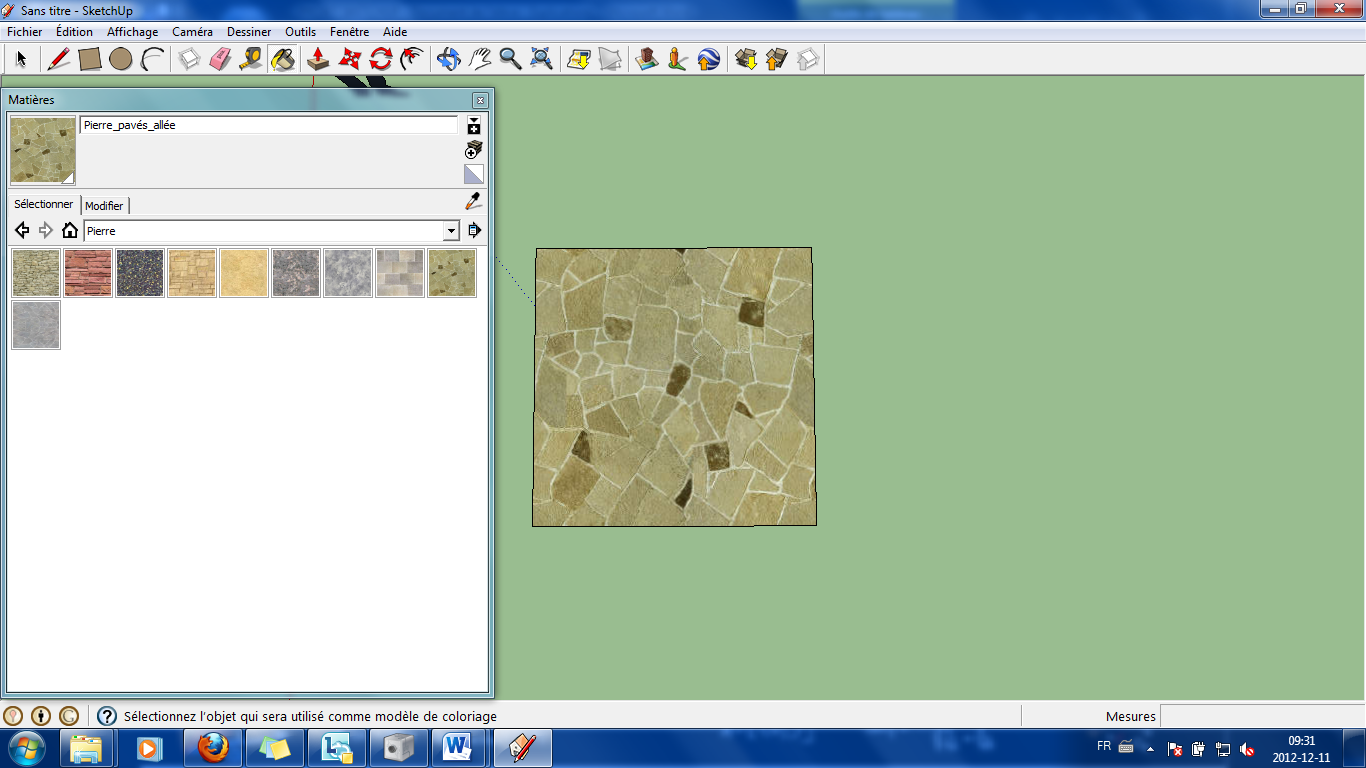 Pierre pavés allée :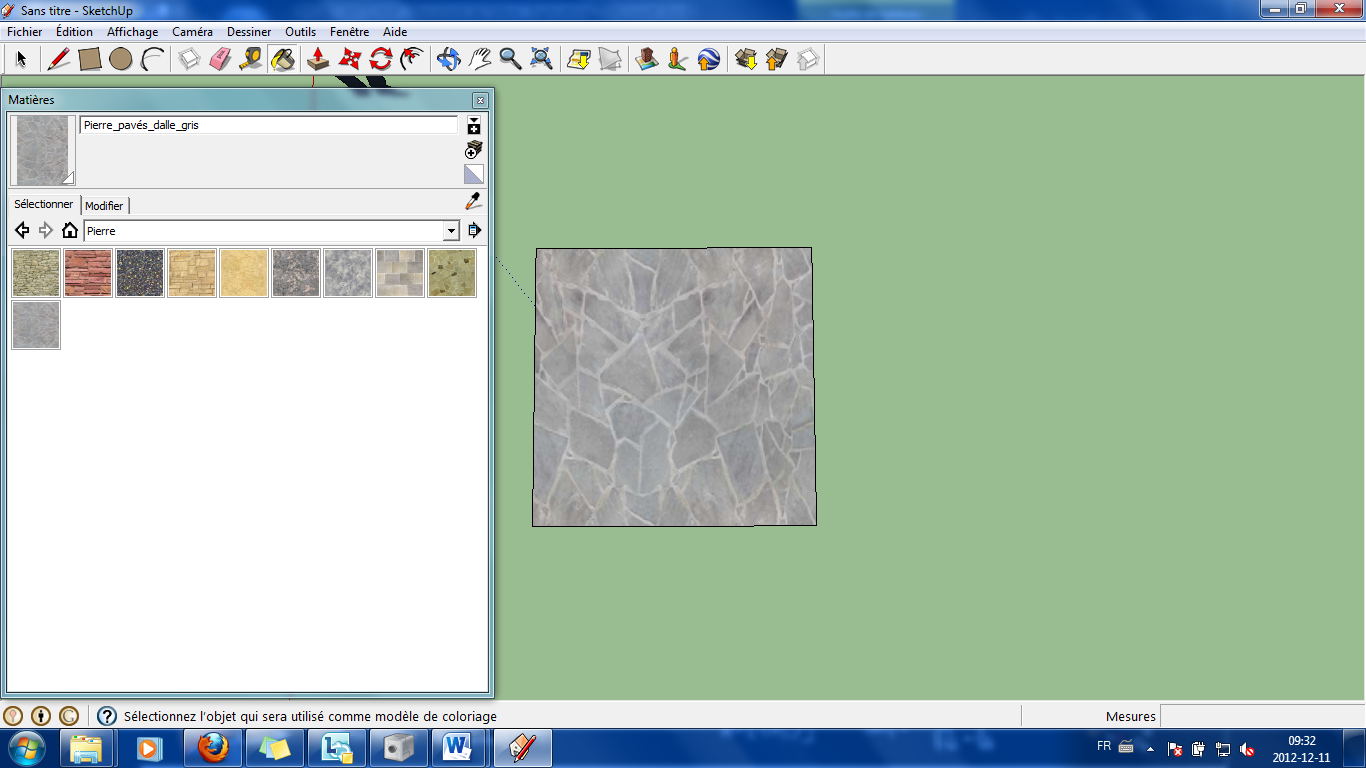 Pierre pavés dalle gris :